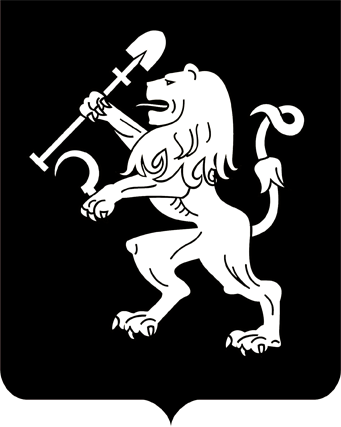 АДМИНИСТРАЦИЯ ГОРОДА КРАСНОЯРСКАПОСТАНОВЛЕНИЕОб утверждении муниципальной программы «Управление земельно-имущественными отношениями на территории города Красноярска» на 2020 год и плановый период 2021–2022 годовВ соответствии с постановлением администрации города                           от 27.03.2015 № 153 «Об утверждении Порядка принятия решений                     о разработке, формировании и реализации муниципальных программ города Красноярска», распоряжением администрации города                             от 30 июля 2019 г. N 250-р «Об утверждении перечня муниципальных программ города Красноярска на 2020 год и плановый период 2021–                 2022 годов», руководствуясь ст. 41, 58, 59 Устава города Красноярска, ПОСТАНОВЛЯЮ:1. Утвердить муниципальную программу «Управление земельно-имущественными отношениями на территории города Красноярска»           на 2020 год и плановый период 2021–2022 годов согласно приложению.2. Настоящее постановление опубликовать в газете «Городские новости» и разместить на официальном сайте администрации города.Глава города								         С.В. ЕреминПриложениек постановлениюадминистрации городаот ____________ №_________МУНИЦИПАЛЬНАЯ ПРОГРАММА«Управление земельно-имущественными отношениями на территории города Красноярска» на 2020 год и плановый период 2021–2022 годовПаспорт муниципальной программыI. Общая характеристика текущего состояния земельно-имущественных отношений города Красноярска.Основные цели, задачи и сроки реализации ПрограммыФедеральным законом от 06.10.2003 № 131-ФЗ "Об общих принципах организации местного самоуправления в Российской Федерации" муниципальная собственность определена как экономическая основа местного самоуправления. Управление муниципальной собственностью предполагает решение вопросов местного значения и отдельных государственных полномочий, переданных от субъекта Российской Федерации, путем наиболее целесообразного использования собственного имущества муниципальным образованием.Стратегические цели социально-экономического развития города Красноярска определены Стратегией социально-экономического развития города Красноярска до 2030 года, утвержденной решением Красноярского городского Совета депутатов от 18.06.2019 № 3-42. Реализация мероприятий подпрограммы 1 и подпрограммы 2 направлена на решение задачи – обеспечение  публичного эффективного управления муниципальным  имуществом, для достижения цели обеспечения публичного эффективного управления муниципальным имуществом и муниципальными финансами в рамках стратегической цели: «Эффективные городские сообщества и обновление системы управления современным городом на основе партнерства власти, бизнеса и горожан».Реализация Программы, главная цель которой - эффективное управление муниципальным имуществом и земельными ресурсами города Красноярска при сосредоточении функций распоряжения этими объектами с целью увеличения неналоговых доходов местного бюджета, позволит повысить эффективность процессов стратегического и   бюджетного управления муниципалитетом.        Достижение указанной цели осуществляется посредством решения следующих задач:1.  Оптимизация состава и структуры муниципального имущества города Красноярска.2.  Мобилизация доходов в бюджет города за счет эффективного управления муниципальным имуществом и земельными ресурсами.3.  Обеспечение проведения необходимых работ по оформлению права муниципальной собственности и дальнейшему эффективному распоряжению объектами за счет выявления бесхозяйного имущества, приобретения (ввода в эксплуатацию) новых объектов муниципального имущества.4. Контроль и анализ эффективности использования муниципального  имущества. 5. Оформление документации для постановки на кадастровый  учет земельных участков муниципального образования, актуализация сведений земельного кадастра.	Одним из средств повышения эффективности использования и развития муниципальной собственности является оптимизация ее структуры. Для реализации указанного  направления, необходимо сокращать часть муниципального имущества, не используемого (невостребованного) для выполнения закрепленных за органом местного самоуправления полномочий.В целях оптимизации структуры муниципальной собственности департаментом муниципального имущества и земельных отношений производится отчуждение муниципального имущества в рамках реализации Федерального закона от 21.12.2001 N 178-ФЗ "О приватизации государственного и муниципального имущества". Также осуществляется отчуждение муниципального имущества в рамках реализации Федерального закона от 22.07.2008 N 159-ФЗ "Об особенностях отчуждения недвижимого имущества, находящегося в государственной собственности субъектов Российской Федерации или в муниципальной собственности и арендуемого субъектами малого и среднего предпринимательства, и о внесении изменений в отдельные законодательные акты Российской Федерации". Проводится  передача  муниципального имущества в краевую и федеральную собственность, основная часть муниципального имущества   предоставляется на праве хозяйственного ведения или оперативного управления организациям муниципальной формы собственности для обеспечения возможности исполнения возложенных на них полномочий.По состоянию на 01.09.2019 в Реестре муниципальной собственности города Красноярска учитывается 30 276 объектов недвижимого имущества. Осуществляется  работа по признанию права муниципальной собственности на бесхозяйные объекты. В информационной системе департамента муниципального имущества и земельных отношений по состоянию на 01.09.2019 учитывается 1391 бесхозяйный объект, планируется, что в 2022 году  93,3% бесхозяйных объектов, учитываемых департаментом, в составе выявленных на территории города бесхозяйного имущества, будут поставлены на кадастровый учет. Прямой экономический эффект от реализации программных мероприятий состоит в увеличении доходов бюджета за счет роста поступлений доходов от мероприятий, связанных с распоряжением объектами недвижимости и земельными участками.Площадь земельных участков, на которые зарегистрировано право муниципальной собственности по состоянию на 01.09.2019, составляет 8 860,22 га, планируется, что в 2022 году площадь земельных участков, на которые будет зарегистрировано право муниципальной собственности, составит 9 449,31 га или 24,90 % от площади муниципального образования.Вклад в увеличение доходной части бюджета будет, достигнут за счет расширения в процессе инвентаризации земельных участков, являющихся объектами налогообложения. Департаментом проводится  работа по инвентаризации земельных участков,  направленная на выявление и уточнение дополнительных сведений о таких участках, с целью вовлечения их в гражданский оборот. В соответствии с Федеральным законом от 13.07.2015 № 218-ФЗ    «О государственной регистрации недвижимости» в кадастр недвижимости вносятся основные и дополнительные сведения об объекте недвижимости. К дополнительным сведениям об объекте недвижимости относятся сведения, которые изменяются на основании решений (актов) органов государственной власти или органов местного самоуправления, сведения, которые содержатся в других государственных и муниципальных информационных ресурсах и сведения, которые вносятся в уведомительном порядке.Внесение (уточнение) указанных сведений в единый государственный реестр недвижимости напрямую отражается на увеличении поступления налоговых и неналоговых доходов в бюджет города.В рамках межведомственного взаимодействия с Управлением Росреестра по Красноярскому краю (далее – Управление) осуществляется внесение в единый государственный реестр недвижимости (далее ЕГРН) дополнительных сведений о земельных участках – видов разрешенного использования и категории. На основании принимаемых департаментом решений об установлении категории земельного участка, определении вида разрешенного использования в сведения ЕГРН вносится необходимая информация. Внесение данной информации позволяет Управлению произвести расчет кадастровой стоимости в отношении  земельных участков, в результате чего обеспечивается вовлечение конкретного земельного участка в гражданский оборот.С целью поступления налоговых и неналоговых доходов в бюджет города осуществляется комплекс мер по понуждению собственников объектов недвижимости к оформлению прав на земельные участки.Реализация мероприятий Программы в части опубликования реестров муниципального имущества на официальных сайтах, обеспечения доступа предпринимателей к предоставленному на льготных условиях имуществу, выявления неиспользуемого, неэффективно используемого имущества, которое может быть предоставлено в форме имущественной поддержки малого и среднего бизнеса и индивидуальных предпринимателей, соответствует задаче 1 «Улучшение условий ведения предпринимательской деятельности, включая упрощение налоговой отчетности для предпринимателей, применяющих контрольно-кассовую технику» федерального проекта «Улучшение условий ведения предпринимательской деятельности», в рамках национального проекта «Малое и среднее предпринимательство и поддержка индивидуальной предпринимательской инициативы» в соответствии с Указом Президента Российской Федерации от 07.05.2018 № 204 «О национальных целях и стратегических задачах развития Российской Федерации на период до 2024 года».Сроки реализации настоящей Программы: 2020 год и плановый период 2021 - 2022 годов.II. Перечень подпрограмм, краткое описание                                   мероприятий подпрограммПодпрограмма 1 «Формирование, управление, распоряжение муниципальным имуществом и иным имуществом, расположенным на территории города Красноярска» включает в себя следующие основные мероприятия:мероприятие 1.1. Оценка недвижимости, оформление прав и регулирование отношений муниципальной собственности:обеспечение подготовки документов, необходимых для государственного кадастрового учета и государственной регистрации  права муниципальной собственности на  объекты недвижимого имущества;  определение рыночной стоимости объектов муниципальной собственности;организация опубликования информационных сообщений о выявленных фактах самовольного строительства, реконструкции объектов капитального строительства на земельных участках, находящихся в муниципальной собственности либо государственная собственность  на которые не разграничена;обеспечение подготовки  необходимых документов для прекращения права муниципальной собственности в связи с прекращением существования объекта недвижимости, права на который зарегистрированы в Едином государственном реестре недвижимости;          расходы по подготовке документов, необходимых для оформления выморочного имущества в нотариальном порядке;проведение судебной экспертизы, исполнение судебных решений и др.;мероприятие 1.2. Обеспечение приватизации объектов муниципальной собственности:уплата налога на добавленную стоимость за физических лиц от реализации муниципального имущества в рамках Федерального закона от 21.12.2011 N 178-ФЗ «О приватизации государственного и муниципального имущества»;определение рыночной стоимости объектов муниципальной собственности планируемых к приватизации;мероприятие 1.3. Содержание и обслуживание объектов казны:содержание объектов городской казны, не обременённых договорными и иными обязательствами;обеспечение сохранности имущества городской казны;мероприятие 1.4. Обеспечение передачи муниципального имущества в аренду:определение рыночной стоимости арендной платы объектов муниципальной собственности.Подпрограмма 2 «Управление земельными ресурсами на территории города Красноярска» включает в себя:мероприятие 2.1. Образование новых и упорядочение существующих земельных участков:проведение кадастровых работ в отношении земельных участков, предоставляемых для строительства путем проведения торгов;организация опубликования информационных сообщений о предоставлении разрешений на условно разрешенные виды использования земельных участков и отклонение от предельных параметров разрешенного использования для дальнейшего проведения аукционов, о предоставлении (предварительном согласовании) земельных участков по заявлениям граждан и по решениям судов;обеспечение проведения геодезических и кадастровых работ в целях регистрации права муниципальной собственности земельных участков, занятых объектами муниципальной собственности, бесхозяйными объектами недвижимости, объектами недвижимости, принимаемыми в муниципальную собственность; обеспечение проведения геодезических и кадастровых работ в отношении земельных участков общего пользования, расположенных в границах муниципального образования;образование земельных участков, на которых расположены многоквартирные жилые дома (проведение кадастровых работ);обеспечение определения рыночной стоимости земельных участков. Отдельное мероприятие 1 «Обеспечение функций, возложенных на органы местного самоуправления».Мероприятие направлено на решение задачи по обеспечению реализации муниципальной программы и проведению работ по формированию документов.В рамках данного мероприятия предусматриваются следующие расходы:заработная плата с учетом страховых взносов работников департамента муниципального имущества и земельных отношений;услуги почтовой, сотовой связи;коммунальные услуги;услуги по содержанию имущества;текущий ремонт оборудования;приобретение расходных материалов к оргтехнике, автомобилям, канцелярских товаров и др.Отдельное мероприятие 2 «Обеспечение деятельности муниципальных учреждений».Мероприятие направлено на решение задач:по мобилизации доходов в бюджет города за счет исчисления размера ущерба, причиненного лесным насаждениям или не отнесенным к лесным насаждениям деревьям, кустарникам и лианам вследствие нарушения лесного законодательства, оказания платных услуг;по проведению мероприятий по охране и защите городских лесов;проведение работ по присвоению, изменению и аннулированию адресов объектов недвижимости, расположенных  на территории города Красноярска адреса объектам недвижимости.В рамках данного мероприятия предусматриваются следующие расходы:заработная плата с учетом страховых взносов работников МКУ г. Красноярска «Центр недвижимости»;услуги почтовой, внутригородской и междугородней связи, услуги интернет-соединения;коммунальные услуги;услуги по содержанию имущества;текущий ремонт оборудования;приобретение расходных материалов к оргтехнике, автомобилям, канцелярских товаров и др.Перечень мероприятий подпрограмм и отдельных мероприятий настоящей Программы с ожидаемыми непосредственными результатами от их реализации и сроками их реализации представлен в приложении 1 к настоящей Программе.III. Перечень нормативных правовых актов, которые необходимы для реализации мероприятий Программы, подпрограммДепартамент муниципального имущества и земельных отношений в своей деятельности руководствуется:Конституцией Российской Федерации;Земельным кодексом Российской Федерации;Градостроительным кодексом Российской Федерации;Жилищным кодексом Российской Федерации;Гражданским кодексом Российской Федерации; Лесным кодексом Российской федерации;Бюджетным кодексом Российской Федерации;Налоговым кодексом Российской Федерации;Федеральным законом от 06.10.2003 N 131-ФЗ «Об общих принципах организации местного самоуправления в Российской Федерации»;Федеральным законом от 25.10.2001 № 137-ФЗ «О введение в действие Земельного кодекса Российской Федерации»;Федеральным законом от 24.07.2007 № 221-ФЗ «О кадастровой деятельности»;Федеральным законом от 12.01.1996 N 7-ФЗ «О некоммерческих организациях»;Федеральным законом от 03.11.2006 N 174-ФЗ «Об автономных учреждениях»;Федеральным законом от 14.11.2002 N 161-ФЗ «О государственных и муниципальных унитарных предприятиях»;Федеральным законом от 21.12.2001 N 178-ФЗ «О приватизации государственного и муниципального имущества»;Федеральным законом от 22.07.2008 N 159-ФЗ «Об особенностях отчуждения недвижимого имущества, находящегося в государственной собственности субъектов Российской Федерации или в муниципальной собственности и арендуемого субъектами малого и среднего предпринимательства, и о внесении изменений в отдельные законодательные акты Российской Федерации»;Федеральным законом от 24.07.2007 N 209-ФЗ «О развитии малого и среднего предпринимательства в Российской Федерации»;Федеральным законом от 29.07.1998 N 135-ФЗ «Об оценочной деятельности в Российской Федерации»;Федеральным законом от 26.07.2006 N 135-ФЗ «О защите конкуренции»;Федеральным законом от 13.07.2015 N 218-ФЗ «О государственной регистрации недвижимости»;Федеральным законом от 05.04.2013 г. N 44-ФЗ "О контрактной системе в сфере закупок товаров, работ, услуг для обеспечения государственных и муниципальных нужд";Указом Президента Российской Федерации от 07.05.2018 N 204 «О национальных целях и стратегических задачах развития Российской Федерации на период до 2024 года»;Приказом Минфина России от 01.12.2010 N 157н «Об утверждении Единого плана счетов бухгалтерского учета для органов государственной власти (государственных органов), органов местного самоуправления, органов управления государственными внебюджетными фондами, государственных академий наук, государственных (муниципальных) учреждений и Инструкции по его применению»;Приказом Минэкономразвития России от 10.12.2015 N 931 «Об установлении Порядка принятия на учет бесхозяйных недвижимых вещей». Законом Красноярского края от 04.12.2008 N 7-2542 «О регулировании земельных отношений в Красноярском крае»;Законом Красноярского края от 05.06.2008 N 5-1732 «О порядке безвозмездной передачи в муниципальную собственность имущества, находящегося в государственной собственности края, и безвозмездного приема имущества, находящегося в муниципальной собственности, в государственную собственность края»;Решением Красноярского городского Совета от 16.02.1999 N 17-155 «Об утверждении Положения о порядке управления и распоряжения городской собственностью»;Решением Красноярского городского Совета от 06.06.2000 N 24-273 «О городской казне»;Решением Красноярского городского Совета от 21.12.2004 N 4-69 «О порядке и условиях приватизации муниципального имущества в городе Красноярске»;Решением Красноярского городского Совета депутатов от 11.10.2012 N В-323 «Об аренде муниципального имущества города Красноярска и Методиках определения размера арендной платы»;Решением Красноярского городского Совета депутатов от 14.10.2008 N В-43 «Об утверждении Положения об арендной плате за землю в городе Красноярске, а также об определении значений коэффициентов, учитывающих вид разрешенного использования земельного участка (К1), категорию арендатора (К2), срок (определяемый с даты предоставления в аренду земельного участка), по истечении которого арендатором земельного участка, предоставленного для строительства (за исключением земельного участка, предоставленного для жилищного строительства), не введен в эксплуатацию объект, для строительства которого был предоставлен в аренду такой земельный участок (К3), применяемых при определении размера арендной платы за использование земельных участков, государственная собственность на которые не разграничена»;Решением Красноярского городского Совета депутатов от 07.07.2015 № В-122 «О правилах землепользования и застройки городского округа город Красноярск и о признании утратившими силу отдельных решений Красноярского городского Совета депутатов»;Решением Красноярского городского Совета депутатов от 13.03.2015 « 7-107 «О генеральном плане городского округа город Красноярск и о признании утратившими силу отдельных решений Красноярского городского Совета депутатов»;Постановлением администрации города от 01.08.2014 N 473 «Об утверждении Порядка списания имущества, принадлежащего на праве собственности муниципальному образованию городу Красноярску»;Постановлением Главы города от 27.06.2008 N 343 «Об утверждении Методики определения размера части прибыли муниципальных предприятий, остающейся после уплаты налогов и иных обязательных платежей, подлежащих перечислению в бюджет города Красноярска»;Постановлением администрации города от 19.09.2012 N 405 «Об утверждении Лесохозяйственного регламента Городского лесничества города Красноярска»;Распоряжением администрации города от 24.03.2011 N 229-ж «Об утверждении Порядка согласования совершения крупных сделок муниципальными унитарными предприятиями, муниципальными бюджетными учреждениями».Распоряжением администрации города от 25.05.2011 N 510-ж  «Об утверждении Регламента взаимодействия органов администрации города по выявлению объектов бесхозяйного недвижимого имущества и оформлению на них права муниципальной собственности».IV. Перечень целевых индикаторов и показателей результативностиПрограммыСистема целевых индикаторов Программы и показателей подпрограмм включает:источник информации;периодичность определения значений целевых индикаторов, показателей результативности;фактическое значение за отчетный год;плановые значения на текущий год;плановые значения на плановый период (два последующих года после текущего).По каждому показателю подпрограммы приводится весовой критерий (в диапазоне от ноля до единицы), характеризующий приоритетность данного показателя. Вес определяется исходя из значимости показателя.Целевой индикатор 1. Доходы от использования, продажи муниципального имущества и использования находящихся в муниципальной и государственной собственности земельных участков на 2020 год – 1 512 450,73 тыс. руб., 2021 год – 1 379 741,72 тыс. руб., 2022 год – 1 464 316,53 тыс. руб.Целевой индикатор 2. Удельный вес количества объектов недвижимости, на которые зарегистрировано право муниципальной собственности, к общему количеству объектов недвижимости, учитываемых  в реестре муниципальной собственности на 2020 год - 93,00%, 2021 год – 95,00%, 2022 год – 97,00%.        Подпрограмма 1 «Формирование, управление, распоряжение муниципальным имуществом и иным имуществом, расположенным на территории города Красноярска» включает в себя следующие показатели: удельный вес количества бесхозяйных объектов недвижимости, поставленных на кадастровый учет, к общему количеству бесхозяйных объектов недвижимости, учитываемых в составе выявленного на территории города Красноярска  бесхозяйного  имущества, на 2020 год – 86,60%, 2021 год – 92,70%, 2022 год – 93,30%;удельный вес количества объектов, имеющих стоимость, к общему количеству объектов, учитываемых  в реестре муниципальной собственности, на 2020 год – 97,20%, 2021 год – 97,80 %, 2022 год - 98,40%;доля муниципальных объектов нежилого фонда и инженерной инфраструктуры, вовлеченных в оборот, к количеству объектов, учитываемых в реестре муниципальной собственности, на 2020 год – 84,00%, 2021 год - 86,00%, 2022 год - 88,00%;удельный вес объектов муниципального нежилого фонда, подлежащего контролю, из числа переданных объектов в аренду к общему количеству объектов муниципального нежилого фонда, переданного в аренду, на 2020 год - 97,00%, 2021 год - 97,00%, 2022 год - 97,00%.Подпрограмма 2 «Управление земельными ресурсами на территории города Красноярска» включает в себя следующие показатели:доля земель, находящихся в муниципальной собственности, к площади муниципального образования, на 2020 год - 23,95%, 2021 год - 24,35%, 2022 год - 24,90%;площадь земельных участков, переданных из земель муниципальной и неразграниченной государственной собственности в частную, общую долевую, общую совместную собственность, на 2020 год – 8 166,26 га, 2021 год – 8 416,26 га; на 2022 год – 8 666,26 га;доля площади  земельных участков, вовлеченных в оборот, к площади муниципального образования, на 2020 год -36,55 %; 2021 год -37,34%; 2022 год -37,87%.Отдельное мероприятие 1 «Обеспечение функций, возложенных на органы местного самоуправления» включает в себя показатель - уровень исполнения расходов, направленных на обеспечение аппарата управления департамента, на 2020 год - 100%, на 2021 год - 100%, на 2022 год - 100%.Отдельное мероприятие 2 «Обеспечение деятельности муниципальных учреждений» включает в себя показатель - уровень исполнения расходов, направленных на обеспечение текущей деятельности подведомственных учреждений, на 2020 год - 100%, на 2021 год - 100%, на 2022 год - 100%.Информация о составе и значениях целевых индикаторов и показателей представлена в приложении 2 к настоящей Программе.V. Ресурсное обеспечение Программы за счет средств бюджета города, вышестоящих бюджетов и внебюджетных источниковОбъем финансирования настоящей Программы на 2020 год и плановый период 2021 - 2022 годов составит – 740 940,12 тыс. рублей, в том числе:2020 год – 250 340,04 тыс. руб.;2021 год – 245 300,04 тыс. руб.;2022 год – 245 300,04 тыс. руб.,в том числе по источникам финансирования:бюджет города на 2020 год и плановый период 2021 - 2022 годов составит – 740 940,12 тыс. руб., в том числе:2020 год – 250 340,04 тыс. руб.;2021 год – 245 300,04 тыс. руб.;2022 год – 245 300,04 тыс. руб.Распределение планируемых расходов по подпрограммам и мероприятиям настоящей Программы по источникам финансирования и направления расходования средств представлено в приложениях 3, 4 к настоящей Программе.VI. Подпрограммы ПрограммыПодпрограмма 1 «Формирование, управление, распоряжение муниципальным имуществом и иным имуществом, расположенным на территории города Красноярска»Паспорт подпрограммы 11. Постановка общегородской проблемы подпрограммы 1Муниципальная собственность занимает важное место в составе экономической основы местного самоуправления. Посредством муниципальной собственности органы местного самоуправления могут активно влиять на развитие муниципального образования, структуру экономики, деловой и инвестиционный климат, в конечном счете - на решение многообразных задач, связанных с улучшением качества жизни населения.Наличие в собственности муниципального образования объектов недвижимости позволяет органам местного самоуправления решать разноплановые задачи, стоящие перед ними, основной из которых является обеспечение доходов бюджета муниципального образования от использования и приватизации муниципального имущества.В сфере формирования  муниципального  имущества  и его  распоряжением существуют следующие проблемы:-    отсутствие регистрации права муниципальной собственности на  объекты недвижимости в связи с отсутствием необходимых правоустанавливающих документов;- низкая инвестиционная привлекательность объектов муниципальной собственности в связи с их неудовлетворительным техническим состоянием; - недостаточный спрос на имущество, находящиеся в муниципальной собственности.В  части поступлений от неналоговых источников возникают проблемы, связанные с недополучением арендной платы ввиду ненадлежащего исполнения  арендаторами обязательств по своевременному внесению арендной платы. Решение вышеуказанных проблем в рамках подпрограммы позволит более эффективно управлять и распоряжаться муниципальным имуществом, иметь объективную информацию об объектах недвижимого имущества, увеличить доходную часть бюджета города.Подпрограмма позволит:повысить эффективность управления муниципальной собственностью;увеличить доходную базу за счет поступлений от реализации и использования муниципального имущества;вовлечь объекты муниципальной собственности в гражданский оборот;обеспечить необходимым имуществом муниципальные бюджетные учреждения, муниципальные предприятия, автономные учреждения и органы администрации города для осуществления своих полномочий, функций и задач.В рамках данной подпрограммы в целях повышения уровня собираемости арендных платежей департаментом муниципального имущества и земельных отношений планируется продолжить:проведение досудебной работы с должниками;обращение в суд с исковыми заявлениями о взыскании задолженности;участие в совершении исполнительных действий, проводимых службой судебных приставов, направление ходатайств об обращении взыскания на имущество должника; обжалование действий (бездействий) судебных приставов-исполнителей.В целях обеспечения работы организаций муниципальной формы собственности (муниципальных учреждений) соответствующей сферы производится закрепление за ними муниципального имущества, необходимого для ведения уставной деятельности.Данные действия относятся к полномочиям департамента муниципального имущества и земельных отношений и характеризуют одну из его основных функций – управление муниципальной собственностью, включающей в себя основные составляющие: учет, контроль и принятие решений.Для надлежащего учета объектов муниципальной собственности обеспечивается взаимодействие с муниципальными учреждениями и предприятиями в части включения (внесения изменений) и анализа учетных данных по разным критериям имущества, проводится комплексная корректировка информации.Доступность, достоверность и полнота информации является следствием надлежащего учета муниципальной собственности и ее эффективного использования в работе муниципальных учреждений.Разработка подпрограммы необходима для развития комплексной информационной системы управления имуществом, находящимся в муниципальной собственности, а также для увеличения доходной части бюджета города, повышения эффективности управления имуществом города.2. Основная цель, задачи, сроки выполнения и показатели результативности подпрограммы 1Основной целью реализации данной подпрограммы является повышение эффективности управления и распоряжения муниципальным имуществом и иным имуществом, расположенным на территории города Красноярска. Для достижения поставленной цели необходимо решение следующих задач:создание необходимых условий для проведения приватизации и аренды муниципального имущества, находящегося в собственности муниципального образования;поступление доходов на основе рационального использования муниципального нежилого фонда;вовлечение муниципального имущества города Красноярска в гражданский    оборот; проведение контроля и анализа эффективности использования муниципального имущества;создание механизма перераспределения имущества, обеспечивающего переход прав на это имущество к эффективно хозяйствующим субъектам;оформление документов, необходимых для государственного учета объектов недвижимого имущества, регистрация  права муниципальной собственности, оценка этого имущества.Реализация подпрограммы оценивается по следующим показателям: 1) удельный вес количества бесхозяйных объектов недвижимости, поставленных на кадастровый учет, к общему количеству бесхозяйных объектов недвижимости   учитываемых в составе выявленного на территории города Красноярска  бесхозяйного  имущества, на 2020 год – 86,60%, 2021 год – 92,70%, 2022 год – 93,30%;2) удельный вес количества объектов, имеющих стоимость, к общему количеству объектов, учитываемых  в реестре муниципальной собственности, на 2020 год – 97,20%, 2021 год – 97,80 %, 2022 год – 98,40%;3) доля муниципальных объектов нежилого фонда и инженерной инфраструктуры, вовлеченных в оборот, к количеству объектов, учитываемых в реестре муниципальной собственности, на 2020 год – 84,00%, 2021 год – 86,00%, 2022 год – 88,00%;4) удельный вес объектов муниципального нежилого фонда, подлежащего контролю, из числа переданных объектов в аренду к общему количеству объектов муниципального нежилого фонда, переданного в аренду, на 2020 год – 97,00%, 2021 год – 97,00%, 2022 год – 97,00%.Сроки реализации подпрограммы: 2020 год и плановый период 2021 – 2022 годов.3. Механизм реализации подпрограммы 1В основу механизма реализации подпрограммы заложены следующие принципы, обеспечивающие сбалансированное решение основных задач:консолидация средств для реализации приоритетных направлений в сфере управления муниципальным имуществом;эффективное целевое использование средств местного бюджета в соответствии с установленными приоритетами для достижения показателей подпрограммы;оценка результатов и социально-экономической эффективности подпрограммы на основе мониторинга показателей.Реализация подпрограммы осуществляется в соответствии с законодательством Российской Федерации и нормативными правовыми актами Красноярского края и муниципального образования города Красноярска.Текущее управление и контроль за реализацией подпрограммы, подготовку и представление информационных и отчетных данных осуществляет департамент муниципального имущества и земельных отношений.4. Характеристика основных мероприятий подпрограммы 1Мероприятие 1.1. Оценка недвижимости, оформление прав и регулирование отношений муниципальной собственности.В рамках данного мероприятия планируется реализация следующих направлений:оформление документов, необходимых для государственного кадастрового учета и государственной регистрации  права муниципальной собственности  на объекты недвижимого имущества;  определение стоимости объектов муниципальной собственности;организация опубликования в газете «Городские новости» информации о фактах выявления самовольного размещения объектов на территории города Красноярска;оценка жилых помещений для осуществления переселения граждан из жилых домов, а также жилых помещений, поступающих в муниципальную собственность по договорам мены в соответствии с правовыми актами города;оформление необходимых документов для прекращения права муниципальной собственности;оформление документов необходимых для оформления выморочного имущества в нотариальном процессе;проведение  судебной экспертизы , исполнение судебных решений и др.Мероприятие 1.2. Обеспечение приватизации объектов муниципальной собственности. Реализация данного мероприятия осуществляется путем определения рыночной стоимости объектов приватизации и проведения аукционов, организации опубликования информационного сообщения о продаже объектов муниципальной собственности.Мероприятия по приватизации объектов муниципальной собственности предусмотрены в рамках реализации Федеральных законов:от 21.12.2001 N 178-ФЗ «О приватизации государственного и муниципального имущества»;от 22.07.2008 N 159-ФЗ «Об особенностях отчуждения недвижимого имущества, находящегося в государственной собственности субъектов Российской Федерации или в муниципальной собственности и арендуемого субъектами малого и среднего предпринимательства, и о внесении изменений в отдельные законодательные акты Российской Федерации».Осуществляется уплата налога на добавленную стоимость за физических лиц от реализации муниципального имущества в рамках Федерального закона от 21.12.2001 N 178-ФЗ «О приватизации государственного и муниципального имущества».Статьей 161 Налогового кодекса Российской Федерации установлено, что при реализации муниципального имущества, не закрепленного за муниципальными предприятиями и учреждениями, составляющего муниципальную казну города, налоговым агентом по уплате налога на добавленную стоимость признается покупатель (получатель) указанного имущества, за исключением физических лиц, не являющихся индивидуальными предпринимателями.В связи с этим обязанность по уплате налога на добавленную стоимость за физических лиц, выкупающих муниципальное имущество в рамках Федерального закона от 21.12.2001 N 178-ФЗ «О приватизации государственного и муниципального имущества», должен исполнять орган, осуществляющий реализацию данного имущества, то есть департамент муниципального имущества и земельных отношений.Мероприятие 1.3. Содержание и обслуживание объектов казны.Городскую казну города составляет имущество, находящееся в собственности города, не закрепленное за муниципальными предприятиями и учреждениями.Содержание данных объектов городской казны производится за счет средств, предусмотренных на эти цели в смете департамента муниципального имущества и земельных отношений.Для обеспечения сохранности имущества городской казны существует потребность в расходах на охрану объектов казны. В целях недопущения на свободные объекты городской казны третьих лиц, которые могут своими действиями ухудшить состояние объектов либо использовать объекты для осуществления деятельности без согласия собственника, а также ограничения доступа на объекты детей и подростков в целях предотвращения несчастных случаев свободные объекты городской казны подлежат охране до момента вовлечения их в гражданский  оборот.Мероприятие 1.4. Обеспечение передачи муниципального имущества в аренду:Федеральным законом от 26.07.2006 N 135-ФЗ «О защите конкуренции» установлены особенности порядка заключения договоров в отношении муниципального имущества с 02.07.2008. В соответствии со статьей 17.1 указанного закона заключение договоров аренды может быть осуществлено только по результатам конкурсов или аукционов на право аренды, сведения о таких конкурсах (аукционах) публикуются в общедоступных источниках информации.С целью получения доходов от имущества, переданного в аренду, необходимо осуществить работу по определению рыночной стоимости арендной платы такого имущества.Сроки реализации подпрограммы: 2020 год и плановый период 2021 – 2022 годов.Исполнителем мероприятий подпрограммы является департамент муниципального имущества и земельных отношений.Главным распорядителем бюджетных средств, предусмотренных на реализацию мероприятий подпрограммы, является департамент муниципального имущества и земельных отношений. Источником финансирования подпрограммы является бюджет города Красноярска в объеме – 77 615,52 тыс. руб., в том числе по годам:2020 год – 29 231,84 тыс. руб.;2021 год – 24 191,84 тыс. руб.;2022 год – 24 191,84 тыс. руб.Подпрограмма 2 «Управление земельными ресурсами на территории города Красноярска»Паспорт подпрограммы 2 1. Постановка общегородской проблемы подпрограммы 2Управление земельными ресурсами является частью системы управления муниципальной собственностью. Подпрограмма охватывает все значимые вопросы развития и регулирования экономической деятельности.В сфере управления и распоряжения муниципальным имуществом муниципального образования города Красноярска существуют следующие проблемы:- отсутствие кадастровой стоимости у ранее учтенных земельных участков  в сведениях ЕГРН;- отсутствие полномочий у органов местного самоуправления по изменению в сведениях ЕГРН характеристик земельных участков, находящихся в частной собственности;- оспаривание кадастровой стоимости земельных участков правообладателями таких участков в целях ее снижения;-    отсутствие утвержденных проектов межевания на некоторые части  территории города; - собираемости арендной платы за земельные участки, государственная собственность на которые не разграничена, а также земельные участки, находящиеся в муниципальной собственности, поступление денежных средств за фактическое использование земельных участков без договорных отношений;- несоответствия разрешенного использования земельных участков Правилам землепользования и застройки городского округа город Красноярск;- отсутствия спроса потенциальных инвесторов.Решение вышеуказанных проблем в рамках подпрограммы позволит более эффективно управлять и использовать земельные ресурсы на территории города, иметь объективную информацию об объектах недвижимого имущества, увеличить доходную часть бюджета города.В рамках данной подпрограммы в целях повышения уровня собираемости арендных платежей, а также привлечения более широкого круга потенциальных инвесторов к участию в аукционах департаментом муниципального имущества и земельных отношений планируются следующие мероприятия:- участие в совершенствовании нормативно-правовой базы, регламентирующей земельные отношения на краевом и городском  уровнях;- обеспечение своевременной корректировки коэффициентов, используемых для расчета арендной платы за земельные участки с учетом изменения экономической ситуации и регулирование арендных отношений на землю в пределах компетенции;- рациональное предоставление земельных участков муниципальной собственности муниципальным учреждениям и предприятиям в целях их эффективного использования;- своевременное информирование арендаторов об образовании задолженности по арендной плате;-   упрощение процедуры внесения арендных платежей за землю;-   системный подход по работе с должниками;- инвентаризация земельных участков с целью выявления фактов  их использования с нарушением земельного законодательства;- обеспечение своевременного внесения изменений в сведения ЕГРН в части характеристик земельных участков муниципальной и неразграниченной государственной собственности;- публикация сообщений (интервью, комментарии) о проведении торгов в средствах массовой информации: радио, телевидении, в новостных лентах интернет-изданий, организация работы по оповещению соседних регионов, размещение извещений на общедоступных сайтах, осуществляющих сделки с объектами недвижимости;- анализ возвращенных земельных участков по расторгнутым договарам аренды на предмет повторного предоставления в рамках конкурсных процедур; Разработка подпрограммы необходима для развития комплексной информационной системы управления земельными ресурсами, находящимися в муниципальной собственности, а также для увеличения доходной части бюджета города, повышения эффективности управления земельными ресурсами.2. Основная цель, задачи, сроки выполнения и показатели результативности подпрограммы 2Реализация данной подпрограммы направлена на достижение следующей цели - эффективное и рациональное использование земельных ресурсов.Для достижения поставленной цели необходимо решение следующих задач:-  вовлечение земель и земельных участков на территории города Красноярска в гражданский оборот;- обеспечение выполнения работ по образованию земельных участков и  осуществлению их государственного кадастрового учета;- обеспечение осуществления государственной регистрации права собственности;- контроль за использованием предоставляемых земель.Реализация подпрограммы оценивается по следующим показателям: доля земель, находящихся в муниципальной собственности, к площади муниципального образования, на 2020 год - 23,95%, 2021 год - 24,35%; 2022 год - 24,90%;площадь земельных участков, переданных из земель муниципальной и неразграниченной государственной собственности в частную, общую долевую, общую совместную собственность, на 2020 год – 8 166,26 га, 2021 год – 8 416,26 га; на 2022 год – 8 666,26 га;доля площади  земельных участков, вовлеченных в оборот, к площади муниципального образования, на 2020 год -36,55 %; 2021 год -37,34%; 2022 год -37,87%.3. Механизм реализации подпрограммы 2В основу механизма реализации подпрограммы заложены следующие принципы, обеспечивающие сбалансированное решение основных задач:консолидация средств для реализации приоритетных направлений в сфере управления земельными ресурсами;эффективное целевое использование средств местного бюджета в соответствии с установленными приоритетами для достижения показателей подпрограммы;оценка результатов и социально-экономической эффективности подпрограммы на основе мониторинга показателей;контроль за использованием средств бюджета города в рамках реализации мероприятий подпрограммы осуществляется в соответствии с бюджетным законодательством и законодательством в сфере закупок товаров, работ, услуг для муниципальных нужд;эффективность, направленная на получение максимально возможных результатов при наименьших затратах;максимально полная реализация прав и законных интересов граждан;сочетание публичных (общественных) и частных (личных) интересов;планирование использования земельных ресурсов;единство судьбы земельных участков и прочно связанных с ними объектов;платность использования земель;Реализация подпрограммы осуществляется в соответствии с законодательством Российской Федерации и нормативными правовыми актами Красноярского края и города.Текущее управление и контроль за реализацией подпрограммы, подготовку и предоставление информационных и отчетных данных осуществляет департамент муниципального имущества и земельных отношений.4. Характеристика основных мероприятий подпрограммы 2Подпрограмма включает в себя мероприятие 2.1 Образование новых и упорядочение существующих земельных участков.В рамках данного мероприятия планируется реализация следующих направлений:инвентаризация земельных участков под объектами муниципальной собственности на предмет наличия  кадастрового учета и государственной регистрации права;выявление свободных земель неразграниченной государственной собственности с целью планирования их рационального использования;анализ утвержденных проектов межевания территории с целью выявления многоквартирных домов, под которыми не образованы земельные участки для эксплуатации этих домов;рациональное предоставление земельных участков муниципальной собственности муниципальным учреждениям и предприятиям в целях их эффективного использования для выполнения уставных задач;систематизация, учет и мониторинг земельных участков в единой муниципальной геоинформационной системе;организация проведения геодезических и кадастровых работ с целью осуществления государственного кадастрового учета земельных участков, в том числе: под объектами муниципальной собственности, объектами, принимаемыми в муниципальную собственность, под многоквартирными жилыми домами;формирование земельных участков и лесных участков;формирование земельных участков под многоквартирными жилыми домами; регистрация права муниципальной собственности на земельные участки под объектами муниципальной собственности (объекты нежилого фонда, объекты улично-дорожной сети, благоустройства);подготовка распорядительных актов о бесплатном  предоставлении земельных участков в собственность;контроль за своевременностью заключения договоров аренды, купли-продажи земельных участков, а также государственной регистрации договоров аренды, купли-продажи земельных участков.Направление в Управление Росреестра по Красноярскому краю   распоряжений администрации города, на основании которых возникают право ограничения или обременение объекта .Сроки реализации подпрограммы: 2020 год и плановый период 2021 - 2022 годов.Исполнителем мероприятий подпрограммы является департамент муниципального имущества и земельных отношений.Главным распорядителем бюджетных средств, предусмотренных на реализацию мероприятий подпрограммы, является департамент муниципального имущества и земельных отношений. Источником финансирования подпрограммы является бюджет города Красноярска в объеме – 7 111,32 тыс. руб., в том числе по годам:2020 год – 2 370,44 тыс. руб.;2021 год – 2 370,44 тыс. руб.; 2022 год – 2 370,44 тыс. руб.Приложение 1к муниципальной программе «Управление земельно-имущественнымиотношениями на территории города Красноярска» на 2020 год и плановый период 2021–2022 годовПЕРЕЧЕНЬ мероприятий подпрограмм и отдельных мероприятий ПрограммыПриложение 2к муниципальной программе «Управление земельно-имущественнымиотношениями на территории города Красноярска» на 2020 год и плановый период 2021–2022 годовСВЕДЕНИЯо целевых индикаторах и показателях результативности Программы,подпрограмм Программы, отдельных мероприятий и их значениях                                                                                                                     Приложение 3к муниципальной программе «Управление земельно-имущественнымиотношениями на территории города Красноярска» на 2020 год и плановый период 2021–2022 годовРАСПРЕДЕЛЕНИЕ планируемых расходов по подпрограммам и мероприятиям ПрограммыТыс. рублейПриложение 4к муниципальной программе«Управление земельно-имущественными отношениями на территории города Красноярска» на 2020 год и плановый период 2021–2022 годовРАСПРЕДЕЛЕНИЕпланируемых объемов финансирования Программыпо источникам финансирования Тыс. рублей____________                                  № _________Наименование муниципальной программы«Управление земельно-имущественными отношениями на территории города Красноярска» на 2020 год и плановый период 2021 - 2022 годов (далее - Программа)Ответственный исполнитель муниципальной программыдепартамент муниципального имущества и земельных отношений администрации города (далее - департамент муниципального имущества и земельных отношений)Соисполнители муниципальной программыотсутствуютСтруктура муниципальной программы, перечень подпрограмм, отдельных мероприятийподпрограмма 1 «Формирование, управление, распоряжение муниципальным имуществом и иным имуществом, расположенным на территории города Красноярска»;подпрограмма 2 «Управление земельными ресурсами на территории города Красноярска»;отдельное мероприятие 1 «Обеспечение функций, возложенных на органы местного самоуправления»;отдельное мероприятие 2 «Обеспечение деятельности муниципальных учреждений».Цели муниципальной программыэффективное управление муниципальным имуществом и земельными ресурсами города Красноярска при сосредоточении функций распоряжения этими объектами с целью увеличения неналоговых доходов местного бюджетаЗадачи муниципальной программы1. Оптимизация состава и структуры муниципального имущества города Красноярска2. Мобилизация доходов в бюджет города за счет эффективного управления муниципальным имуществом и земельными ресурсами.3. Обеспечение проведения необходимых работ по оформлению права муниципальной собственности и дальнейшему эффективному распоряжению объектами за счет выявления бесхозяйного имущества, приобретения (ввода в эксплуатацию) новых объектов муниципального имущества.4. Контроль и анализ эффективности использования муниципального  имущества. 5. Оформление документации для постановки на кадастровый  учет земельных участков  муниципального образования, актуализация сведений земельного кадастра.Сроки реализации муниципальной программы2020 год и плановый период 2021 - 2022 годовЦелевые индикаторы1. Доходы от использования, продажи муниципального имущества и использования находящихся в муниципальной и государственной собственности земельных участков:2020 год – 1 512 450,73 тыс. руб.;2021 год – 1 379 741,72 тыс. руб.;2022 год – 1 464 316,53 тыс. руб.2. Удельный вес количества объектов недвижимости, на которые зарегистрировано право муниципальной собственности, к общему количеству объектов недвижимости, учитываемых  в реестре муниципальной собственности  на:2020 год - 93,00%;2021 год - 95,00%;2022 год - 97,00%.Объемы бюджетных ассигнований муниципальной программыобщий объем финансовых ресурсов на 2020 год и плановый период 2021 - 2022 годов -740 940,12 тыс. руб., в том числе:2020 год – 250 340,04 тыс. руб.;2021 год – 245 300,04 тыс. руб.;2022 год – 245 300,04 тыс. руб.,в том числе по источникам финансирования:бюджет города на 2020 год и плановый период 2021 - 2022 годов – 740 940,12 тыс. руб., в том числе:2020 год – 250 340,04 тыс. руб.;2021 год – 245 300,04 тыс. руб.;2022 год – 245 300,04 тыс. руб.По подпрограмме 1 общий объем финансовых ресурсов на 2020 год и плановый период 2021 - 2022 годов – 77 615,52 тыс. руб., в том числе:2020 год – 29 231,84 тыс. руб.;2021 год – 24 191,84 тыс. руб.;2022 год – 24 191,84 тыс. руб., в том числе по источникам финансирования:бюджет города на 2020 год и плановый период 2021 - 2022 годов 77 615,52 тыс. руб., в том числе:2020 год – 29231,84 тыс. руб.;2021 год – 24191,84 тыс. руб.;2022 год – 24191,84 тыс. руб. По подпрограмме 2 общий объем финансовых ресурсов на 2020 год и плановый период 2021 - 2022 годов – 7 111,32 тыс. руб., в том числе:2020 год – 2 370,44  тыс. руб.;2021 год – 2 370,44  тыс. руб.;2022 год – 2 370,44  тыс. руб., в том числе по источникам финансирования:бюджет города на 2020 год и плановый период 2021 - 2022 годов – 7 111,32 тыс. руб., в том числе:2020 год – 2 370,44  тыс. руб.;2021 год – 2 370,44  тыс. руб.;2022 год – 2 370,44  тыс. руб. По отдельному мероприятию 1 общий объем финансовых ресурсов на 2020 год и плановый период 2021 - 2022 годов – 544 155,69 тыс. руб., в том числе:2020 год – 181 385,23 тыс. руб.;2021 год – 181 385,23 тыс. руб.;2022 год – 181 385,23 тыс. руб.,в том числе по источникам финансирования:бюджет города на 2020 год и плановый период 2021 - 2022 годов – 544 155,69 тыс. руб.,в том числе:2020 год – 181 385,23 тыс. руб.;2021 год – 181 385,23 тыс. руб.;2022 год – 181 385,23 тыс. руб.По отдельному мероприятию 2 общий объем финансовых ресурсов на 2020 год и плановый период 2021 - 2022 годов – 112 057,59 тыс. руб.,в том числе:2020 год – 37 352,53 тыс. руб.;2021 год – 37 352,53 тыс. руб.;2022 год – 37 352,53 тыс. руб.,в том числе по источникам финансирования:бюджет города на 2020 год и плановый период 2021 - 2022 годов – 112 057,59 тыс. руб.,в том числе:2020 год – 37 352,53 тыс. руб.;2021 год – 37 352,53 тыс. руб.;2022 год – 37 352,53 тыс. руб.Наименование подпрограммы«Формирование, управление, распоряжение муниципальным имуществом и иным имуществом, расположенным на территории города Красноярска»Исполнители мероприятий подпрограммыдепартамент муниципального имущества и земельных отношенийЦель подпрограммыповышение эффективности управления и распоряжения муниципальным имуществом и иным имуществом, расположенным на территории города Красноярска. Задачи подпрограммы1) создание необходимых условий для проведения приватизации и аренды муниципального имущества, находящегося в собственности муниципального образования;2) поступление доходов на основе рационального использования муниципального нежилого фонда;3) вовлечение муниципального имущества города Красноярска в хозяйственный   оборот; 4) проведение контроля и анализа эффективности использования муниципального имущества;5) создание механизма перераспределения имущества, обеспечивающего переход прав на это имущество к эффективно хозяйствующим субъектам;6)  оформление документов, необходимых для государственного учета объектов недвижимого имущества, регистрация  права муниципальной собственности, оценка этого имущества.Показатели результативности подпрограммы1) удельный вес количества бесхозяйных объектов недвижимости, поставленных на кадастровый учет, к общему количеству бесхозяйных объектов недвижимости   учитываемых в  составе выявленного на территории города Красноярска  бесхозяйного  имущества,  на 2020 год – 86,60%, 2021 год – 92,70%, 2022 год – 93,30%;2) удельный вес количества объектов имеющих стоимость, к общему количеству объектов, учитываемых  в реестре муниципальной собственности, на 2020 год – 97,20%, 2021 год – 97,80 %, 2022 год – 98,40%;3) доля муниципальных объектов нежилого фонда и инженерной инфраструктуры, вовлеченных в оборот, к количеству объектов, учитываемых в реестре муниципальной собственности, на 2020 год – 84,00%, 2021 год – 86,00%, 2022 год – 88,00%;4) удельный вес объектов муниципального нежилого фонда, подлежащего контролю, из числа переданных объектов в аренду к общему количеству объектов муниципального нежилого фонда, переданного в аренду, на 2020 год – 97,00%, 2021 год – 97,00%, 2022 год – 97,00%.Сроки реализации подпрограммы2020 год и плановый период 2021 – 2022 годовОбъемы и источники финансирования подпрограммыобъем финансирования на 2020 год и плановый период 2021 – 2022 годов – 77 615,52 тыс. руб., в том числе:2020 год – 29 231,84 тыс. руб.;2021 год – 24 191,84 тыс. руб.; 2022 год – 24 191,84 тыс. руб.,в том числе по источникам финансирования: бюджет города на 2020 год и плановый период 2021 – 2022 годов – 77 615,52 тыс. руб., в том числе:2020 год – 29 231,84 тыс. руб.;2021 год – 24 191,84 тыс. руб.; 2022 год – 24 191,84 тыс. руб.Наименование подпрограммы«Управление земельными ресурсами на территории города Красноярска»Исполнители мероприятий подпрограммыдепартамент муниципального имущества и земельных отношенийЦель подпрограммыОбеспечение эффективного и рационального использования  земельных ресурсовЗадачи подпрограммы1) вовлечение земель и земельных участков на территории города Красноярска в гражданский оборот;2) обеспечение выполнения работ по образованию земельных участков и  осуществлению их государственного кадастрового учета;3) обеспечение осуществления государственной регистрации права собственности;4) контроль за использованием предоставляемых земель.Показатели результативности подпрограммы1) доля земель, находящихся в муниципальной собственности, к площади муниципального образования, на 2020 год - 23,95%, 2021 год - 24,35%;2022 год - 24,90%;2) площадь земельных участков, переданных из земель муниципальной и неразграниченной государственной собственности в частную, общую долевую, общую совместную собственность, на 2020 год – 8 166,26 га, 2021 год – 8 416,26 га; на 2022 год – 8 666,26 га;3) доля площади  земельных участков, вовлеченных в оборот, к площади муниципального образования, на 2020 год -36,55 %; 2021 год -37,34%; 2022 год -37,87%.Сроки реализации подпрограммы2020 год и плановый период 2021 - 2022 годовОбъемы и источники финансирования подпрограммыобъем финансирования на 2020 год и плановый период 2021 - 2022 годов – 7 111,32 тыс. руб., в том числе:2020 год – 2 370,44 тыс. руб.;2021 год – 2 370,44 тыс. руб.; 2022 год – 2 370,44 тыс. руб.,в том числе по источникам финансирования: бюджет города на 2020 год и плановый период 2021 - 2022 годов – 7 111,32 тыс. руб., в том числе:2020 год – 2 370,44 тыс. руб.;2021 год – 2 370,44 тыс. руб.; 2022 год – 2 370,44 тыс. руб.Наименование мероприятияОтветственный исполнитель мероприятияСрокСрокОжидаемый результат (краткое описание)Последствия нереализации мероприятияСвязь с показателями муниципальной программы (подпрограммы)Наименование мероприятияОтветственный исполнитель мероприятияначала реализацииокончания реализацииОжидаемый результат (краткое описание)Последствия нереализации мероприятияСвязь с показателями муниципальной программы (подпрограммы)123456781Подпрограмма 1 "Формирование, управление, распоряжение муниципальным имуществом и иным имуществом, расположенным на территории города Красноярска"Подпрограмма 1 "Формирование, управление, распоряжение муниципальным имуществом и иным имуществом, расположенным на территории города Красноярска"Подпрограмма 1 "Формирование, управление, распоряжение муниципальным имуществом и иным имуществом, расположенным на территории города Красноярска"Подпрограмма 1 "Формирование, управление, распоряжение муниципальным имуществом и иным имуществом, расположенным на территории города Красноярска"Подпрограмма 1 "Формирование, управление, распоряжение муниципальным имуществом и иным имуществом, расположенным на территории города Красноярска"Подпрограмма 1 "Формирование, управление, распоряжение муниципальным имуществом и иным имуществом, расположенным на территории города Красноярска"Подпрограмма 1 "Формирование, управление, распоряжение муниципальным имуществом и иным имуществом, расположенным на территории города Красноярска"2Мероприятие 1.1. Оценка недвижимости, оформление прав и регулирование отношений муниципальной собственностидепартамент муниципального имущества и земельных отношений2020 год2022 годоформление документов, необходимых для государственного учета;подготовка и передача сведений об объектах капитального строительства для осуществления государственного учета;постановка объектов инженерной инфраструктуры, бесхозяйных объектов и объектов, принимаемых в муниципальную собственность на государственный кадастровый учет; подготовка заключений о техническом состоянии нежилых помещенийнеэффективное управление имуществом, а именно потеря контроля за его использованием, не вовлеченность имущества в оборотреализация мероприятия окажет влияние на достижение значений целевых индикаторов Программы,а также показатели подпрограммы 1: удельный вес количества объектов, имеющих стоимость, к общему количеству объектов учитываемых  в реестре муниципальной собственности,удельный вес количества бесхозяйных объектов недвижимости, поставленных на кадастровый учет, к общему количеству бесхозяйных объектов недвижимости   учитываемых в составе выявленного на территории города Красноярска бесхозяйного имущества, доля муниципальных объектов нежилого фонда и инженерной инфраструктуры, вовлеченных в оборот, к количеству объектов, учитываемых в реестре муниципальной собственности3Мероприятие 1.2. Обеспечение приватизации объектов муниципальной собственностидепартамент муниципального имущества и земельных отношений2020 год2022 годпоступление денежных средств в бюджет города, исполнение обязательств по уплате налога от продажи имуществанепоступление в бюджет города запланированных денежных средств от приватизации объектов муниципальной собственности,отсутствие возможности осуществить приватизацию объектов,штрафные санкции в соответствии с законодательствомреализация мероприятия окажет влияние на достижение целевого индикатора Программы,Доходы от использования, продажи муниципального имущества и использования находящихся в муниципальной и государственной собственности земельных участков4Мероприятие 1.3. Содержание и обслуживание объектов казныдепартамент муниципального имущества и земельных отношений2020 год2022 годобеспечение сохранности объектов и материальных ценностей, находящихся на объектах, до момента определения пользователя, предупреждение возникновения чрезвычайных ситуаций (пожар, кража и т.п.)потеря объекта, нанесение ущерба муниципальной собственностиреализация мероприятия окажет влияние на достижение значений целевых индикаторов Программы,а также показателя подпрограммы 1:удельный вес объектов муниципального нежилого фонда, подлежащих контролю, из числа переданных объектов в аренду к общему количеству объектов муниципального нежилого фонда, переданных в аренду5Мероприятие 1.4. Обеспечение передачи муниципального имущества в арендудепартамент муниципального имущества и земельных отношений2020 год2022 годпоступление денежных средств в бюджет городанепоступление в бюджет города запланированных денежных средств от сдачи в аренду объектов муниципальной собственностиреализация мероприятия окажет влияние на достижение значений целевого  индикатора Программы,Доходы от использования, продажи муниципального имущества и использования находящихся в муниципальной и государственной собственности земельных участков6Подпрограмма 2 "Управление земельными ресурсами на территории города Красноярска"Подпрограмма 2 "Управление земельными ресурсами на территории города Красноярска"Подпрограмма 2 "Управление земельными ресурсами на территории города Красноярска"Подпрограмма 2 "Управление земельными ресурсами на территории города Красноярска"Подпрограмма 2 "Управление земельными ресурсами на территории города Красноярска"Подпрограмма 2 "Управление земельными ресурсами на территории города Красноярска"Подпрограмма 2 "Управление земельными ресурсами на территории города Красноярска"7Мероприятие 2.1. Образование новых и упорядочение существующих земельных участковдепартамент муниципального имущества и земельных отношений2020 год2022 годрегистрация права муниципальной собственности на земельные участки в целях эффективного управления муниципальным имуществом;увеличение поступления в бюджет города средств от продажи муниципального имущества;реализация Федерального закона от 30.06.2006 N 93-ФЗ "О внесении изменений в некоторые законодательные акты Российской Федерации по вопросу оформления в упрощенном порядке прав граждан на отдельные объекты недвижимого имущества"невыполнение работ по формированию земельных участков ограничивает социально незащищенных граждан в вопросах оформления прав на земельныеучастки в упрощенном порядкереализация мероприятия окажет влияние на достижение значений целевых индикаторов Программы,а также показателей подпрограммы 2:  доля земель, находящихся в муниципальной собственности, к площади муниципального образования,площадь земельных участков, переданных из земель муниципальной и неразграниченной государственной собственности в частную, общую долевую, общую совместную собственность, доля площади  земельных участков, вовлеченных в оборот, к площади муниципального образования8Отдельное мероприятие 1 "Обеспечение функций, возложенных на органы местного самоуправления"департамент муниципального имущества и земельных отношений2020 год2022 годсвоевременная реализация мероприятий Программы в полном объемеснижение эффективности управления Программой, нереализация мероприятий Программы либо реализация не в полном объеме и не в установленные срокиреализация мероприятия окажет влияние на достижение значений показателя: уровень исполнения расходов, направленных на обеспечение аппарата управления департамента9Отдельное мероприятие 2 "Обеспечение деятельности муниципальных учреждений"департамент муниципального имущества и земельных отношений2020 год2022 годобеспечение исполнения расходных обязательств в рамках Программы в полном объемеснижение эффективности управления Программой, нереализация мероприятий Программы либо реализация не в полном объеме и не в установленные срокиреализация мероприятия окажет влияние на достижение значений показателя: уровень исполнения расходов, направленных на обеспечение текущей деятельности подведомственных учрежденийN п/пНаименование целевого индикатора, показателя результативностиЕдиницы измеренияВес показателя результативностиВес показателя результативностиИсточник информацииПериодичность определения значений целевых индикаторов, показателей результативностиЗначения показателей, годыЗначения показателей, годыЗначения показателей, годыЗначения показателей, годыЗначения показателей, годыЗначения показателей, годыЗначения показателей, годыЗначения показателей, годыN п/пНаименование целевого индикатора, показателя результативностиЕдиницы измеренияВес показателя результативностиВес показателя результативностиИсточник информацииПериодичность определения значений целевых индикаторов, показателей результативности201920192020202020202021202120221234456778889910Муниципальная программа "Управление земельно-имущественными отношениями на территории города Красноярска" на 2020 год и плановый период 2021 - 2022 годовМуниципальная программа "Управление земельно-имущественными отношениями на территории города Красноярска" на 2020 год и плановый период 2021 - 2022 годовМуниципальная программа "Управление земельно-имущественными отношениями на территории города Красноярска" на 2020 год и плановый период 2021 - 2022 годовМуниципальная программа "Управление земельно-имущественными отношениями на территории города Красноярска" на 2020 год и плановый период 2021 - 2022 годовМуниципальная программа "Управление земельно-имущественными отношениями на территории города Красноярска" на 2020 год и плановый период 2021 - 2022 годовМуниципальная программа "Управление земельно-имущественными отношениями на территории города Красноярска" на 2020 год и плановый период 2021 - 2022 годовМуниципальная программа "Управление земельно-имущественными отношениями на территории города Красноярска" на 2020 год и плановый период 2021 - 2022 годовМуниципальная программа "Управление земельно-имущественными отношениями на территории города Красноярска" на 2020 год и плановый период 2021 - 2022 годовМуниципальная программа "Управление земельно-имущественными отношениями на территории города Красноярска" на 2020 год и плановый период 2021 - 2022 годовМуниципальная программа "Управление земельно-имущественными отношениями на территории города Красноярска" на 2020 год и плановый период 2021 - 2022 годовМуниципальная программа "Управление земельно-имущественными отношениями на территории города Красноярска" на 2020 год и плановый период 2021 - 2022 годовМуниципальная программа "Управление земельно-имущественными отношениями на территории города Красноярска" на 2020 год и плановый период 2021 - 2022 годовМуниципальная программа "Управление земельно-имущественными отношениями на территории города Красноярска" на 2020 год и плановый период 2021 - 2022 годовМуниципальная программа "Управление земельно-имущественными отношениями на территории города Красноярска" на 2020 год и плановый период 2021 - 2022 годовМуниципальная программа "Управление земельно-имущественными отношениями на территории города Красноярска" на 2020 год и плановый период 2021 - 2022 годов1Целевой индикатор 1. Доходы от использования, продажи муниципального имущества и использования находящихся в муниципальной и государственной собственности земельных участковтыс. руб.ХХрешение о бюджете города; отчет об исполнении бюджета городапо итогам года2 292 184,512 292 184,511 512 450,731 512 450,731 512 450,731 379 741,721 379 741,721 464 316,532Целевой индикатор 2. Удельный вес количества объектов недвижимости, на которые зарегистрировано право муниципальной собственности, к общему количеству объектов недвижимости, учитываемых  в реестре муниципальной собственности%ХХотчетные данные на основании приказа департамента муниципального имущества и земельных отношений,    данные реестра муниципальной собственности в соответствии с Приказом Минэкономразвития России от 30.08.2011 N 424 «Об утверждении Порядка ведения органами местного самоуправления реестров муниципального имущества».по итогам годаХХ93,093,093,095,0095,0097,03Подпрограмма 1 "Формирование, управление, распоряжение муниципальным имуществом и иным имуществом, расположенным на территории города Красноярска"Подпрограмма 1 "Формирование, управление, распоряжение муниципальным имуществом и иным имуществом, расположенным на территории города Красноярска"Подпрограмма 1 "Формирование, управление, распоряжение муниципальным имуществом и иным имуществом, расположенным на территории города Красноярска"Подпрограмма 1 "Формирование, управление, распоряжение муниципальным имуществом и иным имуществом, расположенным на территории города Красноярска"Подпрограмма 1 "Формирование, управление, распоряжение муниципальным имуществом и иным имуществом, расположенным на территории города Красноярска"Подпрограмма 1 "Формирование, управление, распоряжение муниципальным имуществом и иным имуществом, расположенным на территории города Красноярска"Подпрограмма 1 "Формирование, управление, распоряжение муниципальным имуществом и иным имуществом, расположенным на территории города Красноярска"Подпрограмма 1 "Формирование, управление, распоряжение муниципальным имуществом и иным имуществом, расположенным на территории города Красноярска"Подпрограмма 1 "Формирование, управление, распоряжение муниципальным имуществом и иным имуществом, расположенным на территории города Красноярска"Подпрограмма 1 "Формирование, управление, распоряжение муниципальным имуществом и иным имуществом, расположенным на территории города Красноярска"Подпрограмма 1 "Формирование, управление, распоряжение муниципальным имуществом и иным имуществом, расположенным на территории города Красноярска"Подпрограмма 1 "Формирование, управление, распоряжение муниципальным имуществом и иным имуществом, расположенным на территории города Красноярска"Подпрограмма 1 "Формирование, управление, распоряжение муниципальным имуществом и иным имуществом, расположенным на территории города Красноярска"Подпрограмма 1 "Формирование, управление, распоряжение муниципальным имуществом и иным имуществом, расположенным на территории города Красноярска"4Показатель 1Удельный вес количества бесхозяйных объектов недвижимости, поставленных на кадастровый учет , к общему количеству бесхозяйных объектов недвижимости,  учитываемых в составе выявленного на территории города Красноярска бесхозяйного имущества%0,120,12отчетные данные на основании приказа департамента муниципального имущества и земельных отношенийпо итогам годапо итогам годаХХ86,6092,7092,7093,3093,305Показатель 2Удельный вес количества объектов, имеющих стоимость, к общему количеству объектов, учитываемых  в реестре муниципальной собственности"%0,110,11отчетные данные на основании приказа департамента муниципального имущества и земельных отношений,    данные реестра муниципальной собственности в соответствии с Приказом Минэкономразвития России от 30.08.2011 N 424 «Об утверждении Порядка ведения органами местного самоуправления реестров муниципального имущества».по итогам годапо итогам годаХХ97,2097,8097,8098,4098,406Показатель 3Доля муниципальных объектов нежилого фонда и инженерной инфраструктуры, вовлеченных в  оборот, к количеству объектов, учитываемых в реестре муниципальной собственности%0,120,12отчетные данные на основании приказа департамента муниципального имущества и земельных отношений,    данные реестра муниципальной собственности в соответствии с Приказом Минэкономразвития России от 30.08.2011 N 424 «Об утверждении Порядка ведения органами местного самоуправления реестров муниципального имущества».по итогам годапо итогам годаХХ84,0086,0086,0088,0088,007Показатель 4 Удельный вес объектов муниципального нежилого фонда, подлежащего контролю, из числа переданных объектов в аренду к общему количеству объектов муниципального нежилого фонда, переданного в аренду%0,110,11отчетные данные на основании приказа департамента муниципального имущества и земельных отношений, утвержденный план проверокпо итогам годапо итогам года97,0097,0097,0097,0097,0097,0097,008Подпрограмма 2 "Управление земельными ресурсами на территории города Красноярска"Подпрограмма 2 "Управление земельными ресурсами на территории города Красноярска"Подпрограмма 2 "Управление земельными ресурсами на территории города Красноярска"Подпрограмма 2 "Управление земельными ресурсами на территории города Красноярска"Подпрограмма 2 "Управление земельными ресурсами на территории города Красноярска"Подпрограмма 2 "Управление земельными ресурсами на территории города Красноярска"Подпрограмма 2 "Управление земельными ресурсами на территории города Красноярска"Подпрограмма 2 "Управление земельными ресурсами на территории города Красноярска"Подпрограмма 2 "Управление земельными ресурсами на территории города Красноярска"Подпрограмма 2 "Управление земельными ресурсами на территории города Красноярска"Подпрограмма 2 "Управление земельными ресурсами на территории города Красноярска"Подпрограмма 2 "Управление земельными ресурсами на территории города Красноярска"Подпрограмма 2 "Управление земельными ресурсами на территории города Красноярска"Подпрограмма 2 "Управление земельными ресурсами на территории города Красноярска"9Показатель 1.    Доля земель, находящихся в муниципальной собственности, к площади муниципального образования%%0,11отчетные данные на основании приказа департамента муниципального имущества и земельных отношений,  Закон Красноярского края от 06.07.2006 № 19-4986 «Об утверждении границ муниципального образования г. Красноярск»по итогам годапо итогам года23,5423,5423,9524,3524,3524,9024,9010Показатель 2. Площадь земельных участков, переданных из земель муниципальной и неразграниченной государственной собственности в частную, общую долевую, общую совместную собственностьгага0,11отчетные данные на основании приказа департамента муниципального имущества и земельных отношенийпо итогам годапо итогам года7 916,267 916,268 166,268 416,268 416,268 666,268 666,2611Показатель 3.Доля площади  земельных участков, вовлеченных в  оборот, к площади муниципального образования"%%0,12отчетные данные на основании приказа департамента муниципального имущества и земельных отношений,  Закон Красноярского края от 06.07.2006 № 19-4986 «Об утверждении границ муниципального образования г. Красноярск»по итогам годапо итогам годаХХ36,5537,3437,3437,8737,8712Отдельное мероприятие 1 "Обеспечение функций, возложенных на органы местного самоуправления"Отдельное мероприятие 1 "Обеспечение функций, возложенных на органы местного самоуправления"Отдельное мероприятие 1 "Обеспечение функций, возложенных на органы местного самоуправления"Отдельное мероприятие 1 "Обеспечение функций, возложенных на органы местного самоуправления"Отдельное мероприятие 1 "Обеспечение функций, возложенных на органы местного самоуправления"Отдельное мероприятие 1 "Обеспечение функций, возложенных на органы местного самоуправления"Отдельное мероприятие 1 "Обеспечение функций, возложенных на органы местного самоуправления"Отдельное мероприятие 1 "Обеспечение функций, возложенных на органы местного самоуправления"Отдельное мероприятие 1 "Обеспечение функций, возложенных на органы местного самоуправления"Отдельное мероприятие 1 "Обеспечение функций, возложенных на органы местного самоуправления"Отдельное мероприятие 1 "Обеспечение функций, возложенных на органы местного самоуправления"Отдельное мероприятие 1 "Обеспечение функций, возложенных на органы местного самоуправления"Отдельное мероприятие 1 "Обеспечение функций, возложенных на органы местного самоуправления"Отдельное мероприятие 1 "Обеспечение функций, возложенных на органы местного самоуправления"13Показатель 1. Уровень исполнения расходов, направленных на обеспечение аппарата управления департамента%0,100,10годовой отчет об исполнении бюджетапо итогам годапо итогам года100,00100,00100,00100,00100,00100,00100,0014Отдельное мероприятие 2 "Обеспечение деятельности муниципальных учреждений"Отдельное мероприятие 2 "Обеспечение деятельности муниципальных учреждений"Отдельное мероприятие 2 "Обеспечение деятельности муниципальных учреждений"Отдельное мероприятие 2 "Обеспечение деятельности муниципальных учреждений"Отдельное мероприятие 2 "Обеспечение деятельности муниципальных учреждений"Отдельное мероприятие 2 "Обеспечение деятельности муниципальных учреждений"Отдельное мероприятие 2 "Обеспечение деятельности муниципальных учреждений"Отдельное мероприятие 2 "Обеспечение деятельности муниципальных учреждений"Отдельное мероприятие 2 "Обеспечение деятельности муниципальных учреждений"Отдельное мероприятие 2 "Обеспечение деятельности муниципальных учреждений"Отдельное мероприятие 2 "Обеспечение деятельности муниципальных учреждений"Отдельное мероприятие 2 "Обеспечение деятельности муниципальных учреждений"Отдельное мероприятие 2 "Обеспечение деятельности муниципальных учреждений"Отдельное мероприятие 2 "Обеспечение деятельности муниципальных учреждений"15Показатель 1. Уровень исполнения расходов, направленных на обеспечение текущей деятельности подведомственных учреждений%0,100,10годовой отчет об исполнении бюджетапо итогам годапо итогам года100,00100,00100,00100,00100,00100,00100,00СтатусНаименование муниципальной программы, подпрограммы, мероприятийОтветственный исполнитель, соисполнителиКод бюджетной классификацииКод бюджетной классификацииКод бюджетной классификацииКод бюджетной классификацииРасходы, годыРасходы, годыРасходы, годыРасходы, годыСтатусНаименование муниципальной программы, подпрограммы, мероприятийОтветственный исполнитель, соисполнителиГРБСРзПрЦСРВРочередной годпервый год планового периодавторой год планового периодаитого на периодСтатусНаименование муниципальной программы, подпрограммы, мероприятийОтветственный исполнитель, соисполнителиГРБСРзПрЦСРВР202020212022итого на период1234567891011Муниципальная программа"Управление земельно-имущественными отношениями на территории города Красноярска" на 2020 год и плановый период 2021 - 2022 годоввсего, в том числе:905250 340,04245 300,04245 300,04740 940,12Муниципальная программа"Управление земельно-имущественными отношениями на территории города Красноярска" на 2020 год и плановый период 2021 - 2022 годовдепартамент муниципального имущества и земельных отношений, всего90501130900000000247 969,60242 929,60242 929,60733 828,80Муниципальная программа"Управление земельно-имущественными отношениями на территории города Красноярска" на 2020 год и плановый период 2021 - 2022 годовдепартамент муниципального имущества и земельных отношений, всего905041209000000002 370,442 370,442 370,447 111,32Подпрограмма 1"Формирование, управление, распоряжение муниципальным имуществом и иным имуществом, расположенным на территории города Красноярска"департамент муниципального имущества и земельных отношений9050113091000000029 231,8424 191,8424 191,8477 615,52Мероприятие 1.1Оценка недвижимости, оформление прав и регулирование отношений муниципальной собственностидепартамент муниципального имущества и земельных отношений905011309100840102444 822,204 822,204 822,2014 466,60Мероприятие 1.1Оценка недвижимости, оформление прав и регулирование отношений муниципальной собственностидепартамент муниципального имущества и земельных отношений905011309100840108313 272,003 272,003 272,009 816,00Мероприятие 1.2Обеспечение приватизации объектов муниципальной собственностидепартамент муниципального имущества и земельных отношений90501130910084020244448,00448,00448,001 344,00Мероприятие 1.2Обеспечение приватизации объектов муниципальной собственностидепартамент муниципального имущества и земельных отношений905011309100840208525 040,000,000,005 040,00Мероприятие 1.3Содержание и обслуживание объектов казныдепартамент муниципального имущества и земельных отношений9050113091008403024414 914,6414 914,6414 914,6444 743,92Мероприятие 1.4Обеспечение передачи муниципального имущества в арендудепартамент муниципального имущества и земельных отношений90501130910084040244735,00735,00735,002 205,00Подпрограмма 2Управление земельными ресурсами на территории города Красноярскадепартамент муниципального имущества и земельных отношений905041209200000002 370,442 370,442 370,447 111,32Мероприятие 2.1Образование новых и упорядочение существующих земельных участковдепартамент муниципального имущества и земельных отношений905041209200840502442 370,442 370,442 370,447 111,32Отдельное мероприятие 1Обеспечение функций, возложенных на органы местного самоуправлениявсего90501130990000210181 385,23181 385,23181 385,23544 155,69Отдельное мероприятие 1Обеспечение функций, возложенных на органы местного самоуправлениядепартамент муниципального имущества и земельных отношений90501130990000210121131 117,54131 117,54131 117,54393 352,62Отдельное мероприятие 1Обеспечение функций, возложенных на органы местного самоуправлениядепартамент муниципального имущества и земельных отношений9050113099000021012939 597,4939 597,4939 597,49118 792,47Отдельное мероприятие 1Обеспечение функций, возложенных на органы местного самоуправлениядепартамент муниципального имущества и земельных отношений90501130990000210122290,00290,00290,00870,00Отдельное мероприятие 1Обеспечение функций, возложенных на органы местного самоуправлениядепартамент муниципального имущества и земельных отношений9050113099000021024410 377,2010 377,2010 377,2031 131,60Отдельное мероприятие 1Обеспечение функций, возложенных на органы местного самоуправлениядепартамент муниципального имущества и земельных отношений905011309900002108533,003,003,009,00Отдельное мероприятие 2Обеспечение деятельности муниципальных учрежденийвсего9050113099000061037 352,5337 352,5337 352,53112 057,59Отдельное мероприятие 2Обеспечение деятельности муниципальных учрежденийдепартамент муниципального имущества и земельных отношений9050113099000061011125 539,5825 539,5825 539,5876 618,74Отдельное мероприятие 2Обеспечение деятельности муниципальных учрежденийдепартамент муниципального имущества и земельных отношений905011309900006101197 712,957 712,957 712,9523 138,85Отдельное мероприятие 2Обеспечение деятельности муниципальных учрежденийдепартамент муниципального имущества и земельных отношений905011309900006101121,561,561,564,68Отдельное мероприятие 2Обеспечение деятельности муниципальных учрежденийдепартамент муниципального имущества и земельных отношений905011309900006102444 094,444 094,444 094,4412 283,32Отдельное мероприятие 2Обеспечение деятельности муниципальных учрежденийдепартамент муниципального имущества и земельных отношений905011309900006108524,004,004,0012,00N п/пИсточники финансированияОбъем финансированияОбъем финансированияОбъем финансированияОбъем финансированияN п/пИсточники финансированиявсегов том числе по годамв том числе по годамв том числе по годамN п/пИсточники финансированиявсегоочередной финансовый годпервый год планового периодавторой год планового периодаN п/пИсточники финансированиявсего2020202120221234561Всего по Программе740 940,12250 340,04245 300,04245 300,042По источникам финансирования:По источникам финансирования:По источникам финансирования:По источникам финансирования:По источникам финансирования:31. Бюджет города740 940,12250 340,04245 300,04245 300,0442. Краевой бюджет0,000,000,000,0053. Федеральный бюджет0,000,000,000,0064. Внебюджетные источники0,000,000,000,007Подпрограмма 1, всего77 615,5229 231,8424 191,8424 191,848По источникам финансирования:По источникам финансирования:По источникам финансирования:По источникам финансирования:По источникам финансирования:91. Бюджет города77 615,5229 231,8424 191,8424 191,84102. Краевой бюджет0,000,000,000,00113. Федеральный бюджет0,000,000,000,00124. Внебюджетные источники0,000,000,000,0013Подпрограмма 2, всего7 111,322 370,442 370,442 370,4414По источникам финансирования:По источникам финансирования:По источникам финансирования:По источникам финансирования:По источникам финансирования:151. Бюджет города7 111,322 370,442 370,442 370,44162. Краевой бюджет0,000,000,000,00173. Федеральный бюджет0,000,000,000,00184. Внебюджетные источники0,000,000,000,0019Отдельное мероприятие 1, всего544 155,69181 385,23181 385,23181 385,2320По источникам финансирования:По источникам финансирования:По источникам финансирования:По источникам финансирования:По источникам финансирования:211. Бюджет города544 155,69181 385,23181 385,23181 385,23222. Краевой бюджет0,000,000,000,00233. Федеральный бюджет0,000,000,000,00244. Внебюджетные источники0,000,000,000,0025Отдельное мероприятие 2, всего112 057,5937 352,5337 352,5337 352,5326По источникам финансирования:По источникам финансирования:По источникам финансирования:По источникам финансирования:По источникам финансирования:271. Бюджет города112 057,5937 352,5337 352,5337 352,53282. Краевой бюджет0,000,000,000,00293. Федеральный бюджет0,000,000,000,00304. Внебюджетные источники0,000,000,000,00